Posjet vatrogasca23.11. iz Sotina nismo morali za Mitnicu ićidan nam je  počeo sa učiteljicom Editom o vatrogasnoj priči.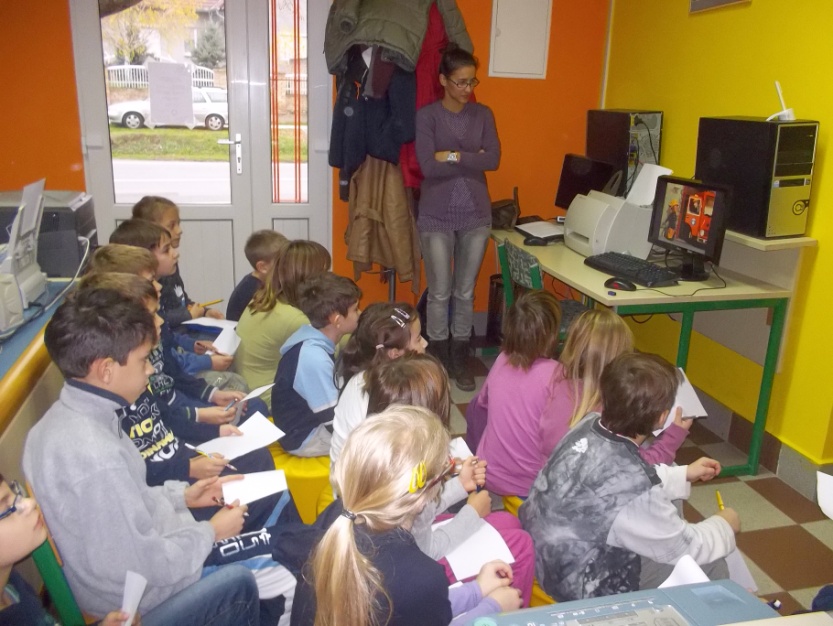 Vatrogasac Stjepan posjetio je u knjižnici nasizmeđu ostalog naučio nas je kako kod vatrogasaca naći spas.Nakon zanimljivog predavanja zanimalo nas je zašto im odjeća tako uredno stoji?Odgovor je bio da kad je požar u pitanju svaka se sekunda broji!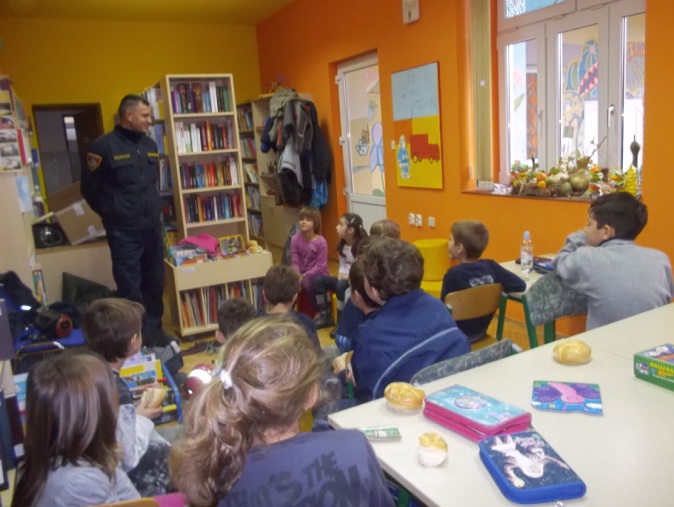 Brojali smo sekunde dok se oblačio i saznali da maksimalno 60 sekundi u postaji nakon poziva ostaju,zatim žurno kreću gasiti požar i napuštaju postaju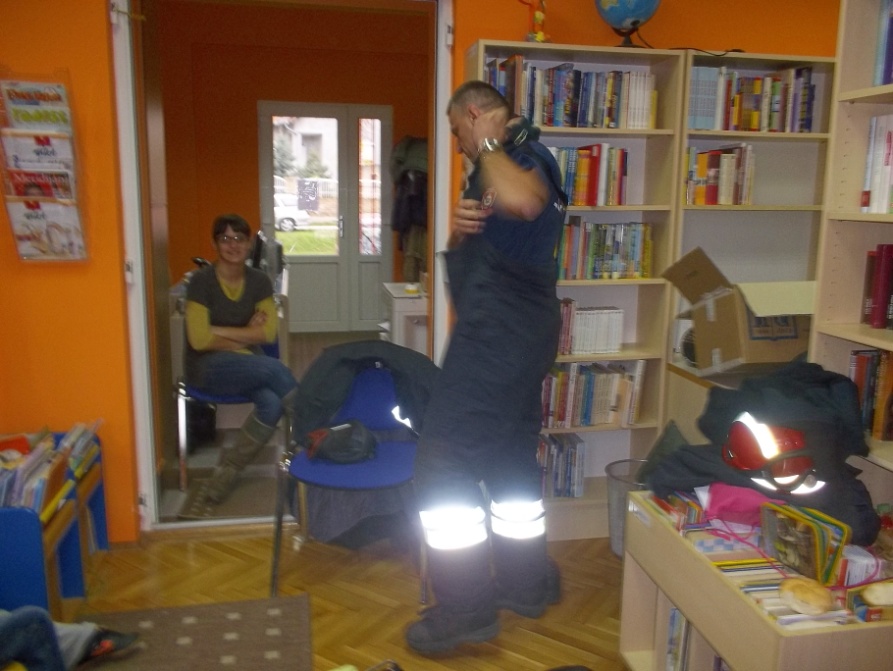 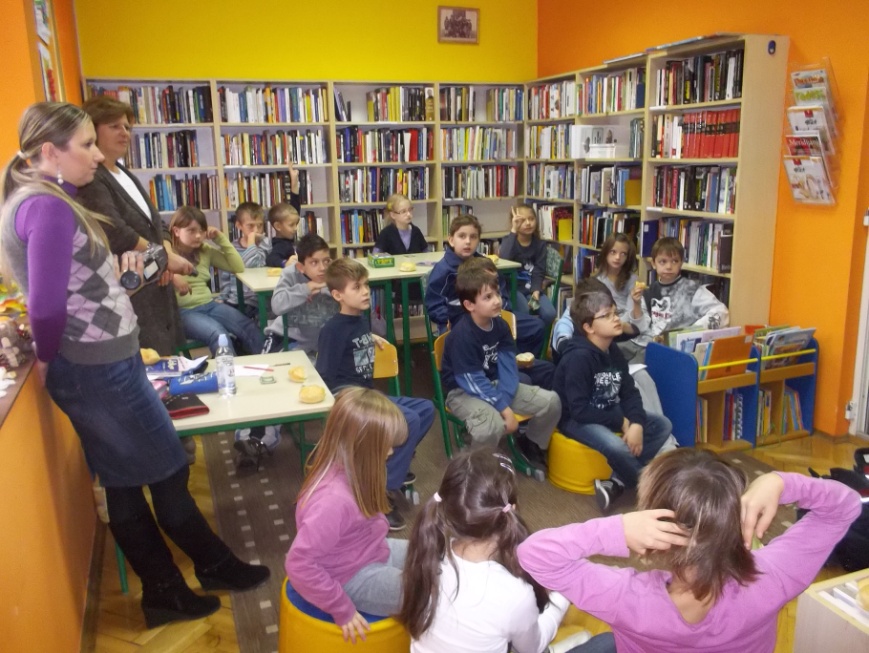 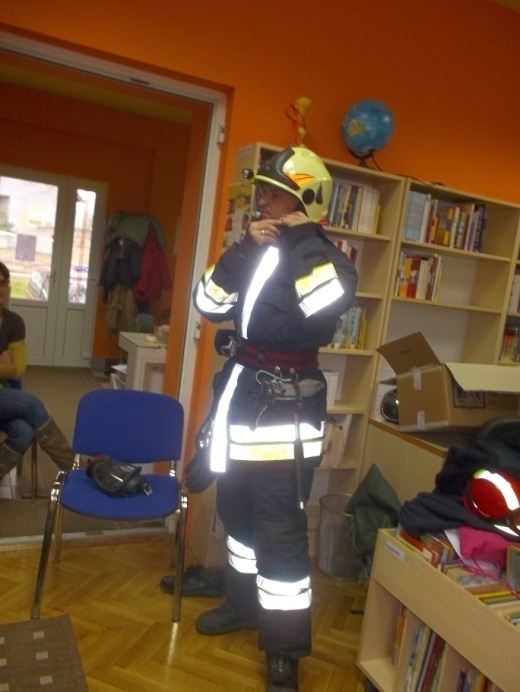 Odjeću vatrogasaca probao je gotovo svaki shvatili smo da moraš biti brz i spretan što nije zadatak lak.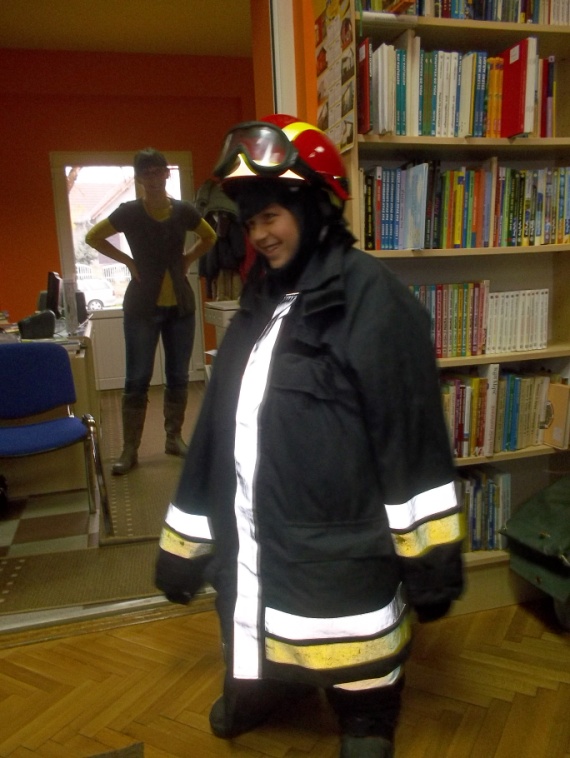 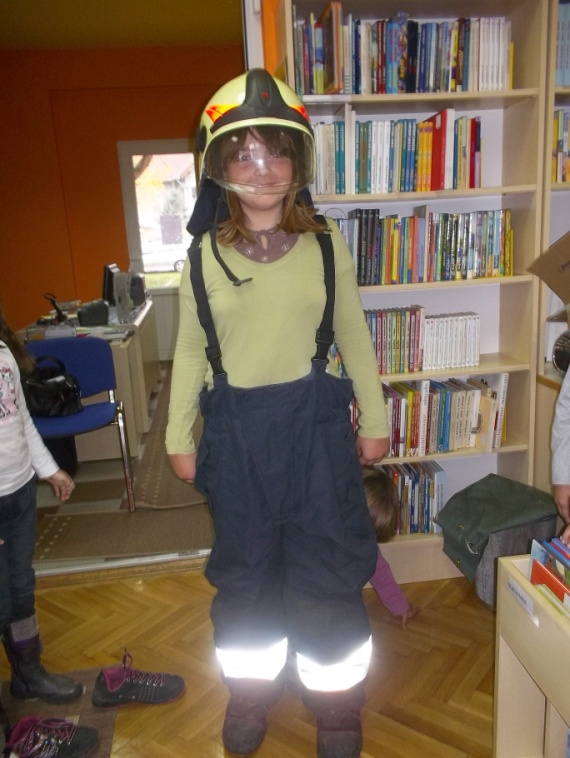 Obući valja odijelo da ne bude na visokoj temperaturi opeklina i briga,a glavu nam štiti maska i kaciga.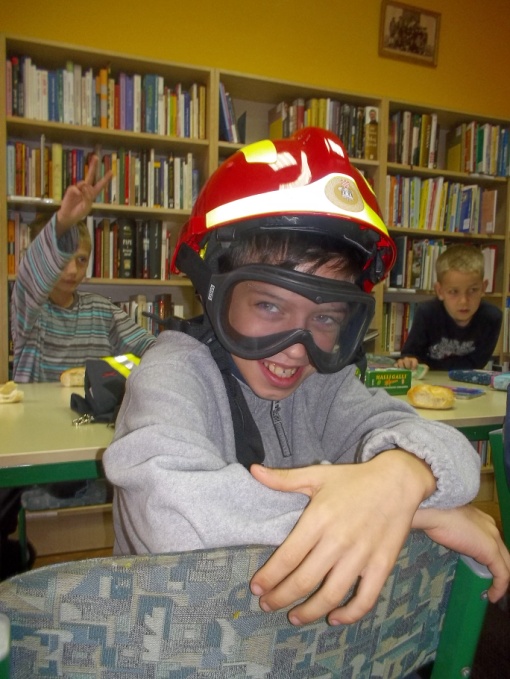 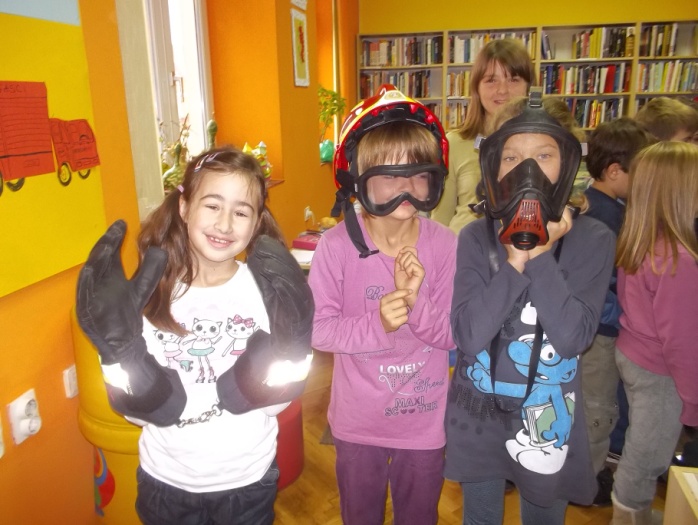 Vatrogasac nam je objasnio da su za gašenje potrebna vozila i neki aparati,ali i da je važno njima znati rukovati.Koje sve prostorije svaka vatrogasna postaja mora i može imati,počelo nas je jako zanimati.Kada dođete u postaju vidjet ćete – rečenica se stalno protezala,zato učiteljica za posjet nije puno razmišljala i otezala.Na utorak je dogovor pao bez puno mozganja i biranja,i ovaj posjet je završio sa malo grupnog  fotografiranja.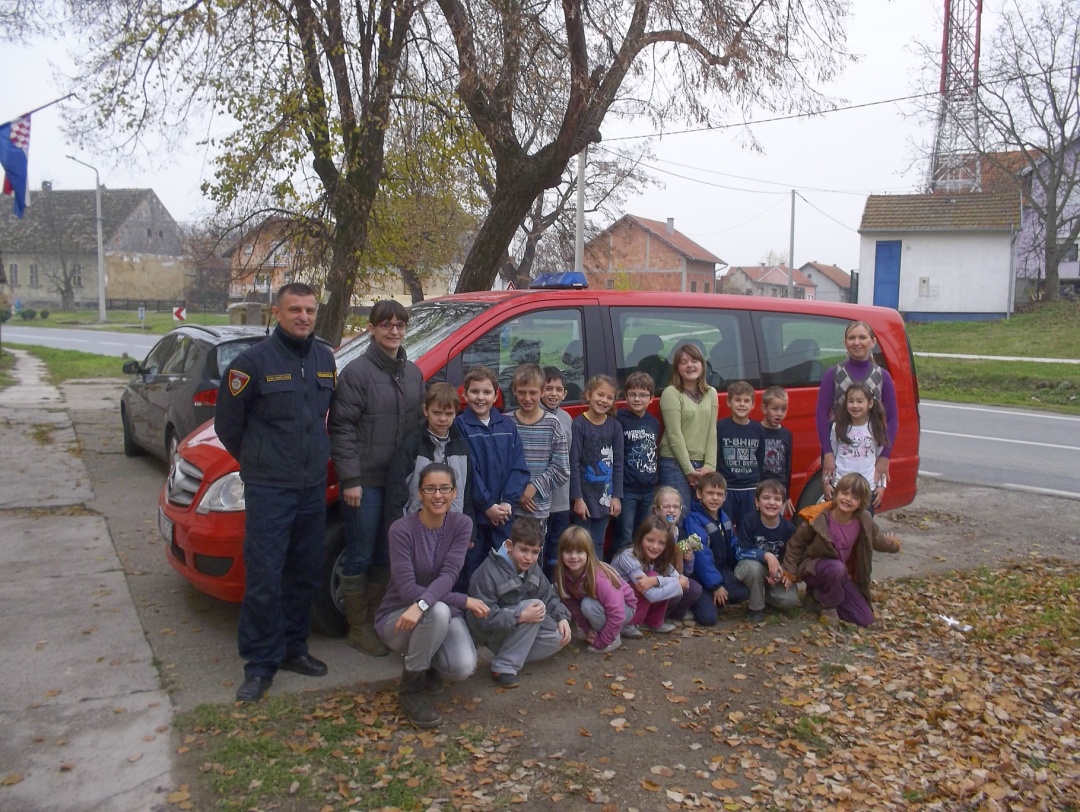 Nakon predavanja o tome kako da se požar spriječiuslijedio je novi izazov – nastavnica Martina i nove engleske riječi.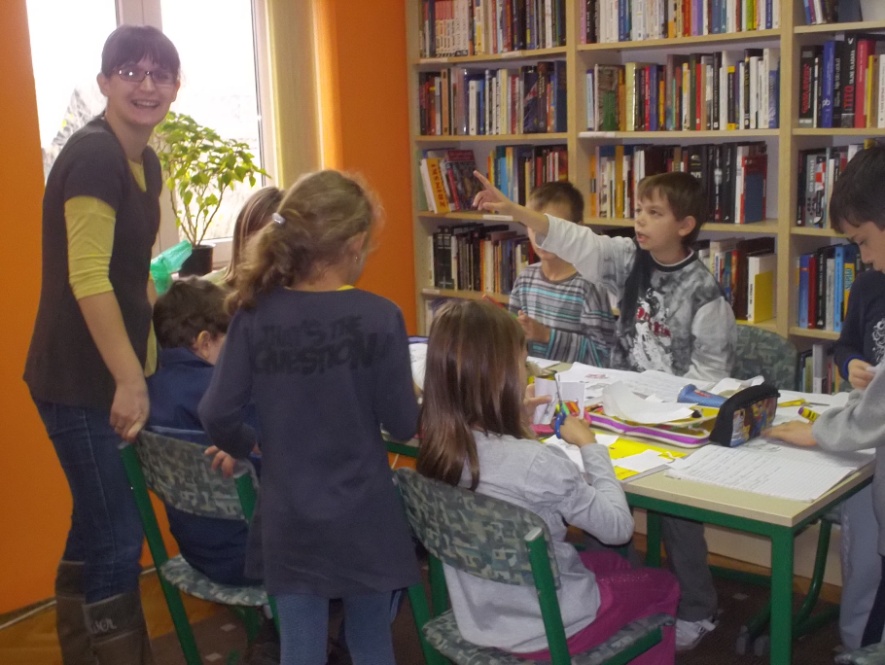 Četvrti razred imao je iz hrvatskog jezika zadataknapisati o vatrogascu unutarnji i vanjski opis kratak.Drugi zadatak imali su svinapisati niječne i jesne rečenice, te pitanja vatrogascu koristeći riječcu li.Otišli smo kući shvativši kako spriječiti od požara imanje,no neki su odlučili da će – vatrogasac biti njihovo buduće zanimanje.Posjet vatrogascima	26.11.nismo odmah u školu došliveć smo sa učiteljicama u vatrogasni dom pošli.Da je vatrogasac ozbiljno zanimanje još smo u petak spoznalia već smo u dvorištu o njihovom zaštitniku, sv. Florijanu, zanimljivu priču doznali.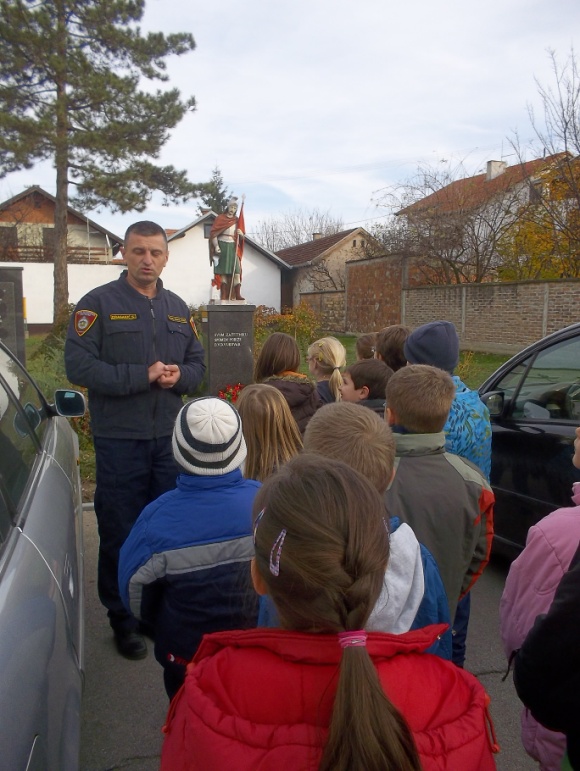 Po odjeći i obući vidimo u garaži da si neurednost ne mogu dopustiti,ali moraju biti i u formi jer se sa prekomjernom težinom ne bi mogli stupovima spustiti.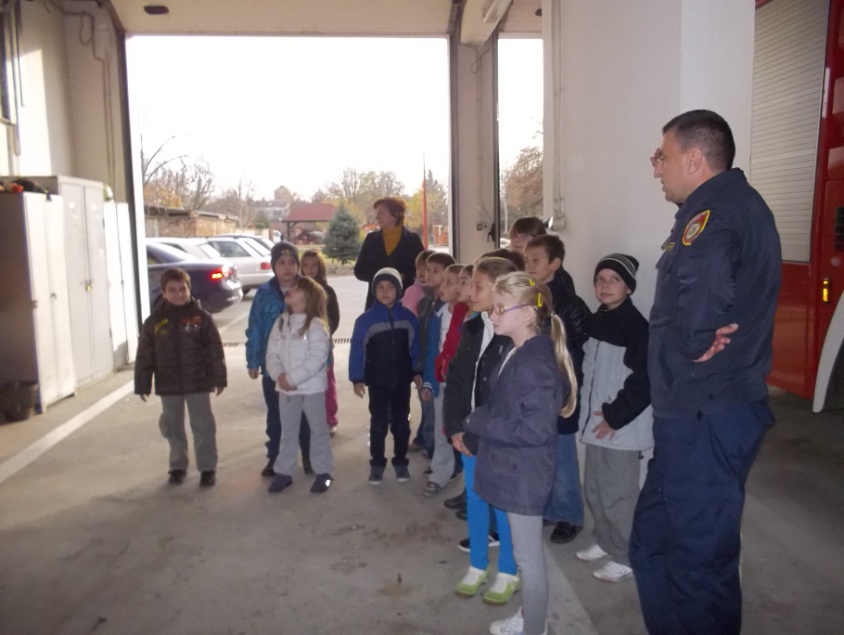 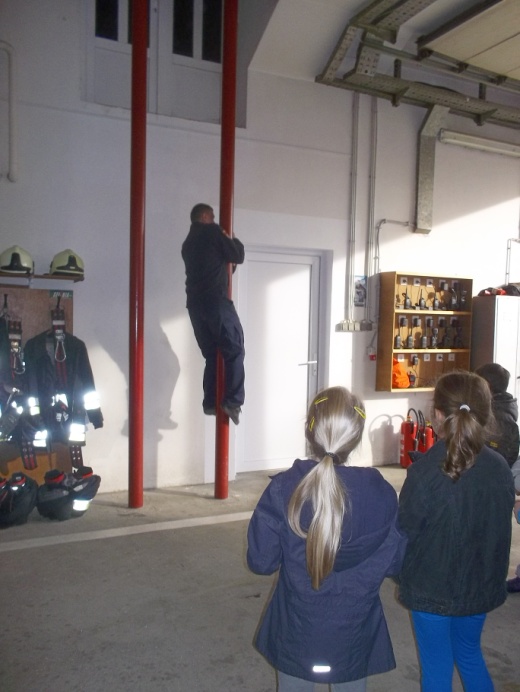 U centrali se broj poziva zapisuje i snima,i uvijek dežurnog vatrogasca ta prostorija ima.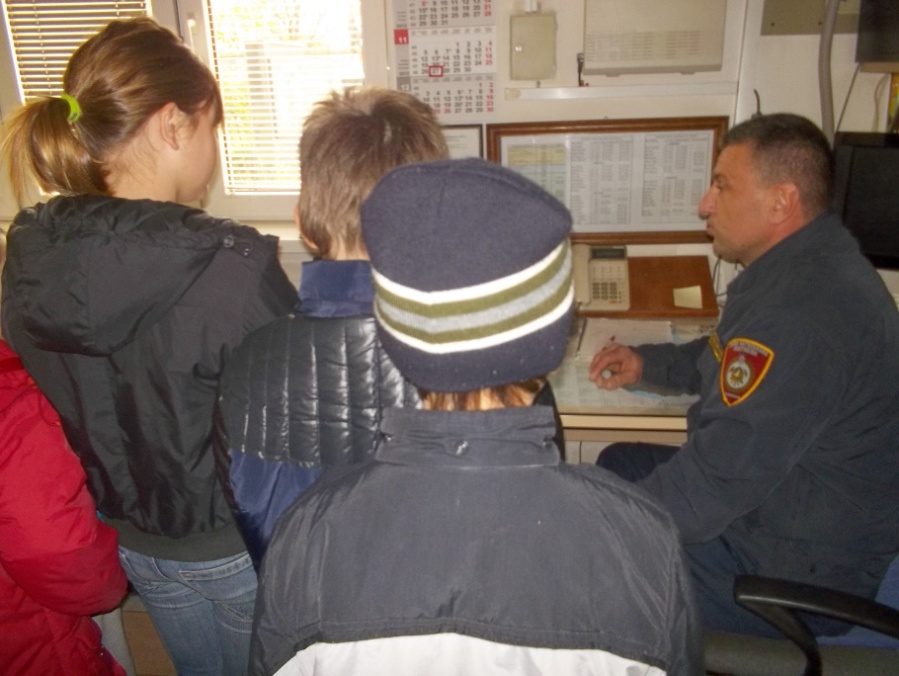 Prostorije su sve na mjestu i nemaju niti jednu manu,dnevni boravak, spavaona, kuhinja, a imaju čak i teretanu. 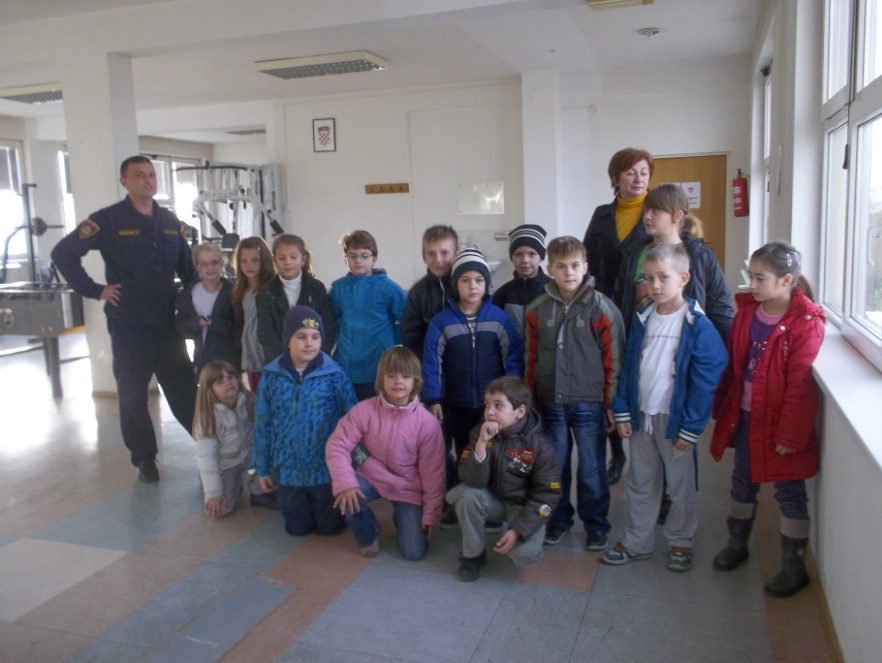 Dok smo aparatom i šmrkom prskali nismo mogli skriti osmjeh na licu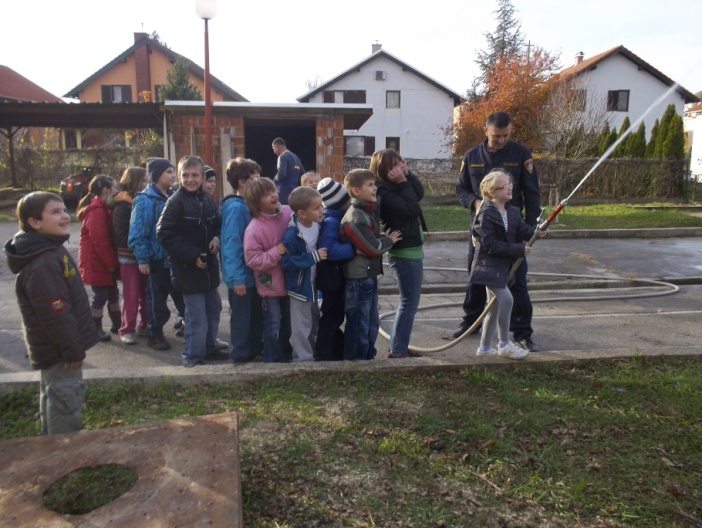 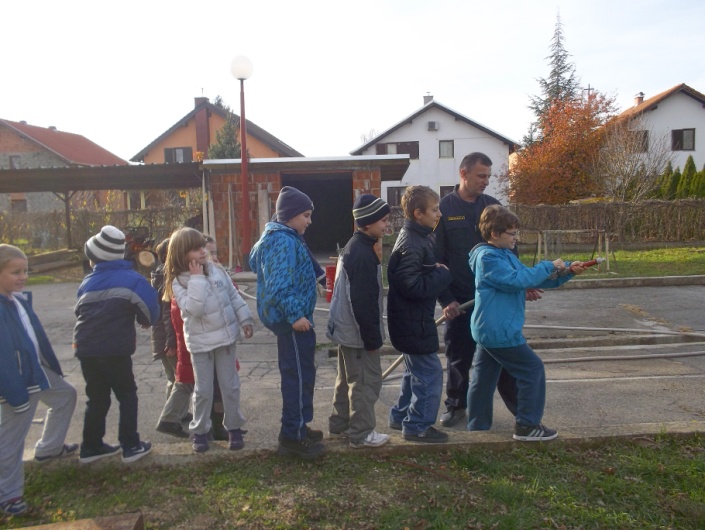 neki su htjeli okupati i učiteljicu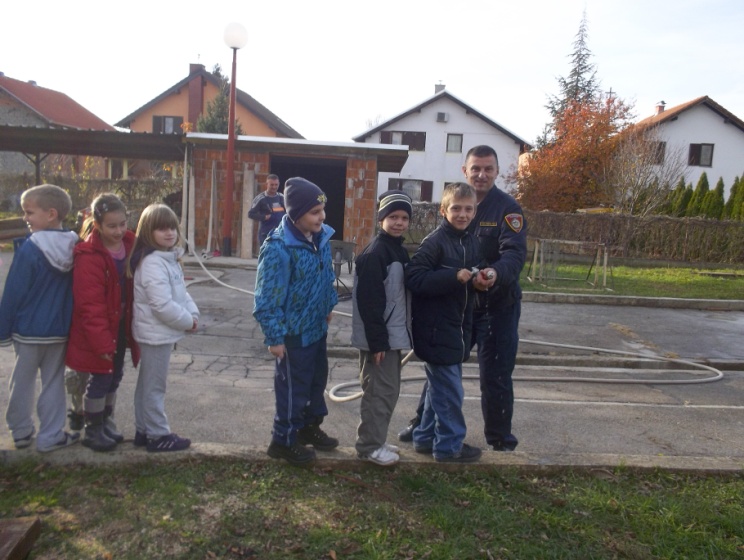 Da ćemo se vozit na ljestvama uslijedila je vijest,da provjeri sigurnost učiteljica je probila led i napravila sigurnosni test.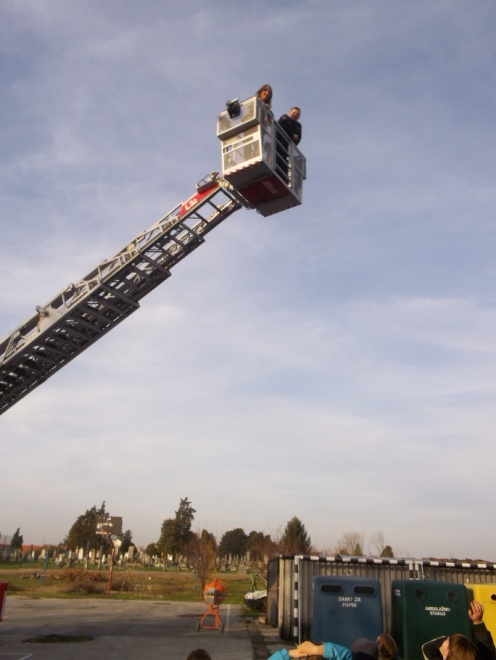 Zatim smo išli mi pet po pet,nismo se uspeli 35m, ali da jesmo imamo osjećaj da bismo imali na dlanu svijet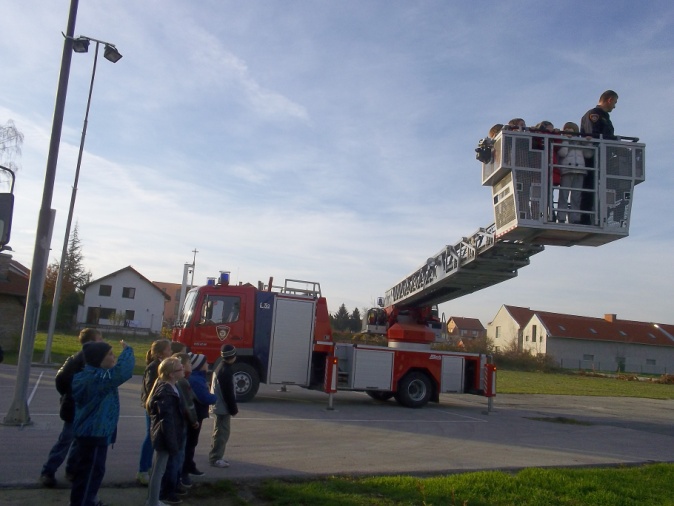 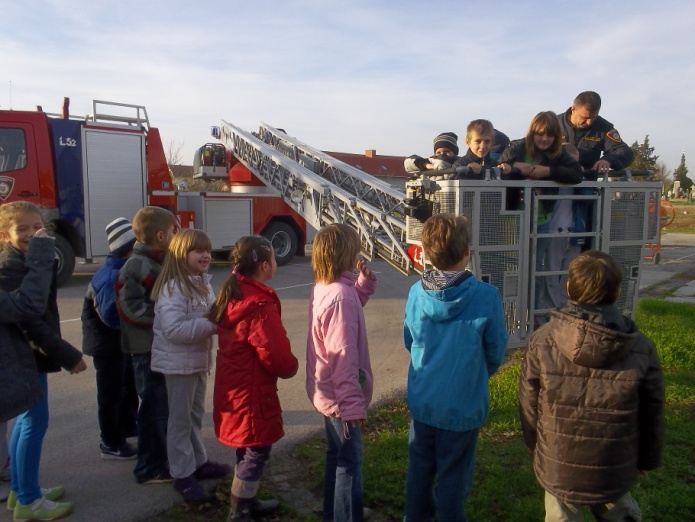 Da odmorimo, uz sokiće u vatrogasnoj učionici našli smo spas,a poklon – bojanku,  dobio je svatko do nas.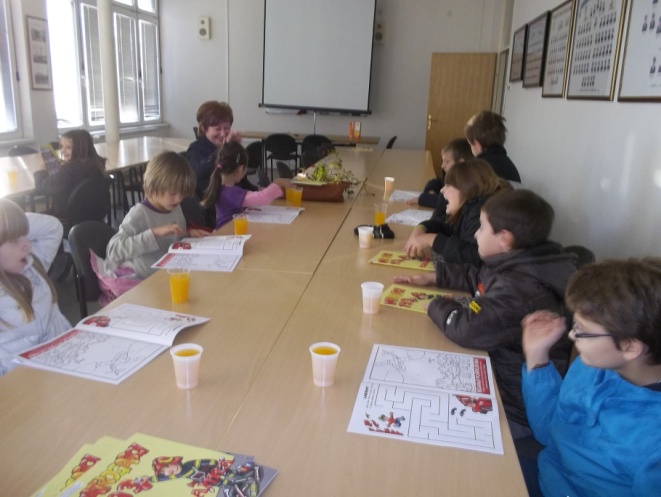 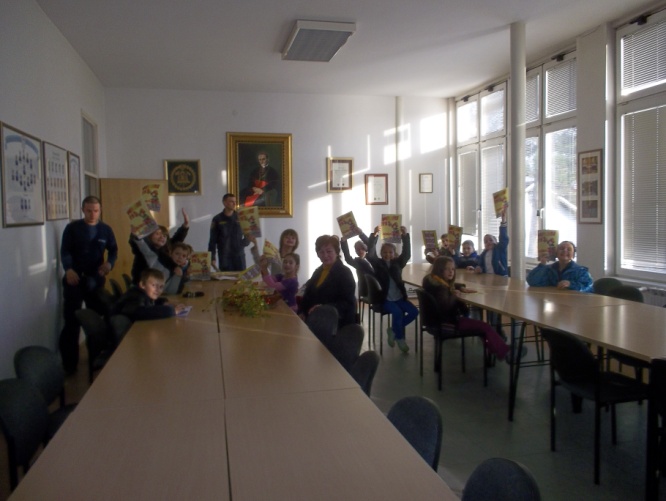 Fotografirati se ispred vatrogasnog vozila bila je naša posljednja želja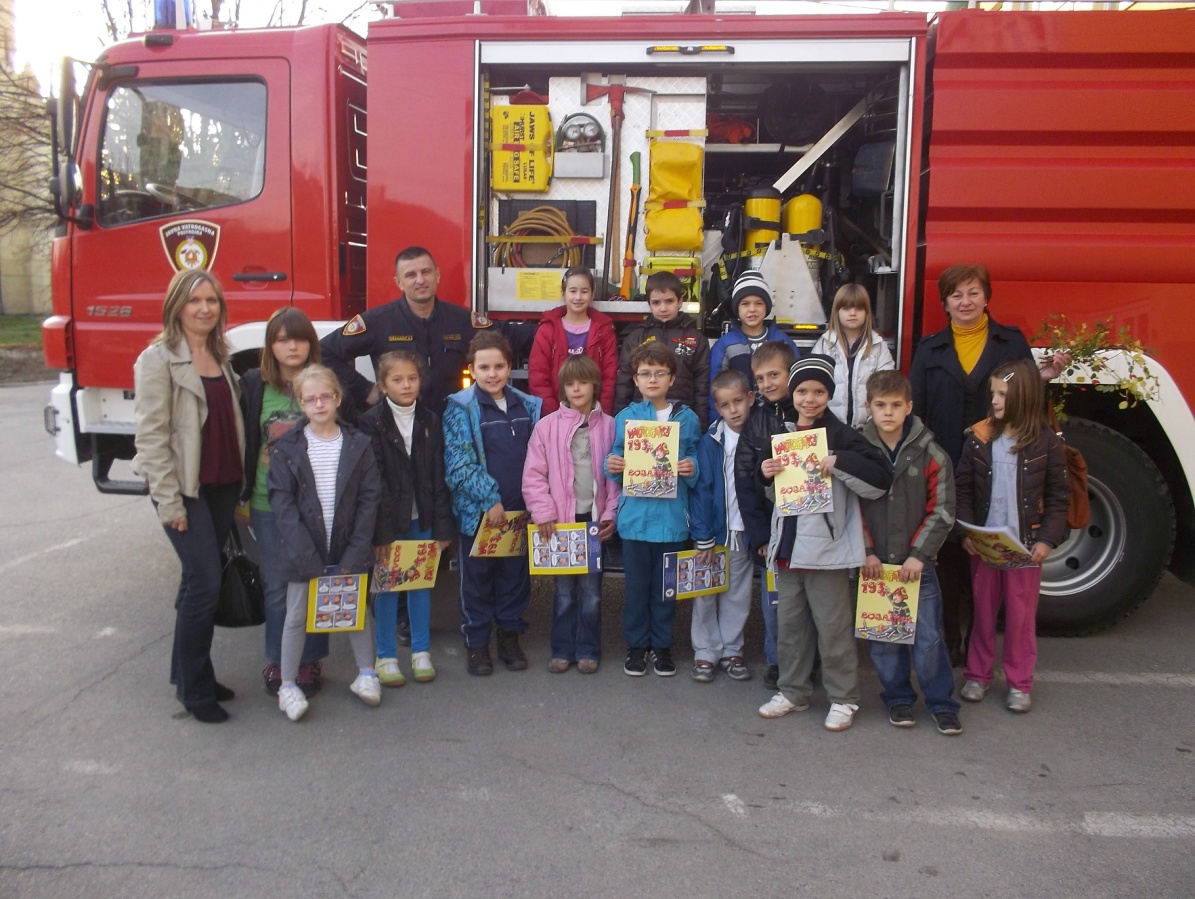 Odlazimo vidno raspoloženi i puni veseljaNakon ovog dana, sve o vatrogascima te broj 193 naša glavica svaka je znalastoga na zanimljivom predavanju g. Stjepanu, te ostalim vatrogascima što su nam otvorili vrata svoga doma – VELIKO HVALA!.